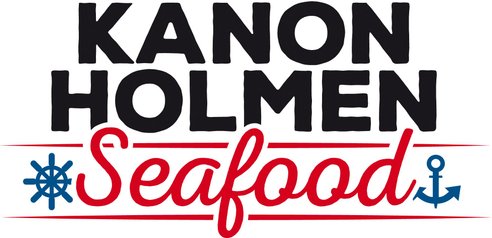 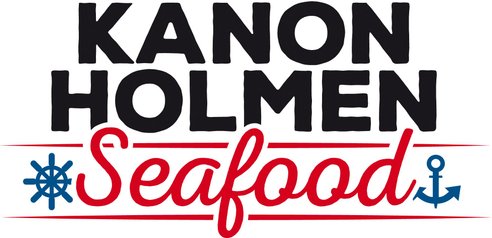 FÖRDRINKAR  KIR ROYALE                                                                                    106:-                         
SVARTBINBÄRSLIKÖR & CAVA DRY MARTINI                                                                                         106:-      
VERMOUTH, GIN, OLIV FRENCH 75                                                                                       106:-                          
GIN, CITRONJUICE, SOCKER, CAVA (GÅR ÄVEN ATT FÅ ALKOHOLFRI

FÖRRÄTTER   GAMBAS PIL PIL                                                                               110 :-                                                                            CHILI & VITLÖKSFRÄSTA VANNAMEIRÄKOR SERVERAS MED GRILLAT SURDEGSBRÖD & CHILIAALIOLI SKAGEN                                                                                               125:-PÅ GRILLAT SURGEDSBRÖD FRÅN TEWES                                                                 HUMMERSOPPA                                                                 135:-                                             
TOPPAS MED HMMERKÖTT, SERVERAS MED GRILLAT SURDEGSBRÖD 3 ST OSTRON                                                                                       189:-                                      
SERVERAS MED ETT GLAS CAVA, TILLGÄNGLIGT TORSDAG – LÖRDAG KANONHOLMENS KLASSIKERLAXTALLRIK                                                                                      189:-                     
TVÅ SORTERS VARMRÖKT LAX FRÅN EGET RÖKERI. SRVERAS MED POTATIS, ROMSÅS & SALLAD KANONHOLMENS FISK & SKALDJURSGRYTA                           229:-           
FJORDLAX, HANDSKALADE RÄKOR, ROTFRUKTER, VITTVIN & SAFFRAN, TOPPAS MED MUSSLOR & SERVERAS MED GRILLAT SURDEGSBRÖD & AIOLIHUVUDRÄTTERRÄK ELLER LAXSALLAD                                                                 149:-                                                                                 
SERVERAS MED CHILIAIOLI ELLER ROMSÅS & GRILLAT SURGDEGSBRÖD PASTA FRUTTI DI MARE                                                                  199:-VANNAMEIRÄKOR, MUSSLOR & BLÄCKFISK MOULE MARINIÈRE                                                                          169:-
SERVERAS MED VITLÖKSBRÖD & AIOLIRYGGBIFF                                                                                            259:-
SERVERAS MED BEARNAISESÅS, PEPPARSÅS, NAPOLITANASALLAD & KLYFTPOTATIS RÖDING                                                                                                259:-STEKT RÖDINGFILÉ FRÅN LAPPLAND SERVERAS MED KANTARELLSÅS, STEKT POTATIS OCH ROTFRUKTER SKALDJURTORSDAG TILL LÖRDAG HAR VI FÄRSKA SKALDJUR DIREKT FRÅN VÄSTKUSTEN, DAGSPRISER GÄLLER SKALDJURSPLATÅFÄRSKA RÄKOR, RÖKTA RÄKOR, SÄSONGENS KRÄFTOR, OSTRON OCH GAMBAS. SERVERAS MED GRILLAT SURDEGSBRÖD & CHILIAIOLI. FÄRSKA RÄKOR SERVERAS MED CHILIAIOLI & SURDEGSBRÖD RÖKTA RÄKOR EGENRÖKTA RÄKOR, SERVERAS MED CHILIAIOLI OCH SURDEGSBRÖD ½ KRABBA SERVERAS MED SIDESALLAD, CHILIAIOLI OCH SURDEGSBRÖD VEGETARISKA RÄTTER KO-OST SALLAD                                                                                149:-SERVERAS MED CHILIAIOLI OCH GRILLAT SURDEGSBRÖD VEGANSK PANNBIFF                                                                        149:-SERVERAS MED ROSTADE ROTFRUKTER, POTATIS & SVAMPSÅS VEGANSK & GLUTENFRI 
________________________________________________________________________________FÖR DE MINDRE     KÖTTBULLAR                                                                    59:-SERVERAS MED POTATIS & GRÄDDSÅS    PANKAKOR                                                                               59:-SERVERAS MED GRÄDDE & SYLT LAXTALLRIK                                                                     59:-MED POTATIS OCH ROMSÅSPLOCKTALLRIK                                                                                 59:-SE VECKANS TAVLA POMMESKORGEN                                                                              39:-                           SKÅL MED POMMES, SERVERAS MED DIPP ALLA RÄTTER FRÅN ORDINARIE MENY, UTOM RYGGBIFF, GÅR ATT FÅ I BARNPORTIONEFTERRÄTTERVECKANS MOUSSE                                                                             69:-FRÅN TEWES KONDITORI                                                  CHOKLADKAKA                                                                                  69:-EGENGJORD SOM SERVERAS MED VANILJGLASS & SÄSONGENS BÄR  VEGANSK OCH GLUTENFRI                                                                                CHOKLADTRYFFEL                                                                            25:-EGENGJORD & SMAKSATT MED APELSINLIKÖR EN KULA GLASS                                                                                  39:- EN KULA VANILJGLASS MED HJORTRONSYLT 